

Dear [Decision Maker Name]: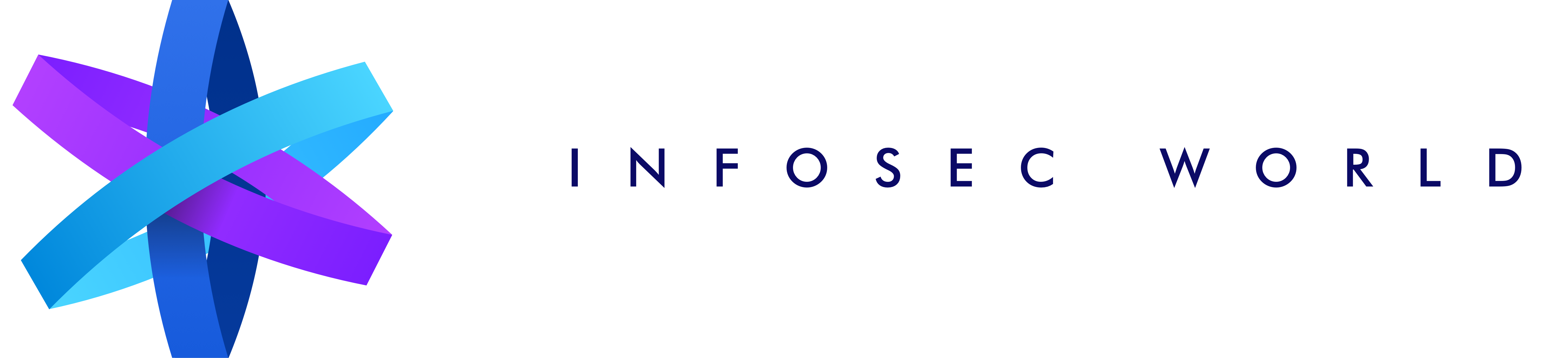 I am writing to request your approval to attend InfoSec World 2023 taking place in-person on September 25-27, 2023 at Disney’s Coronado Springs Resort in Lake Buena Vista, Florida. Over 3 days, InfoSec World—the leading cybersecurity conference for security practitioners and executives—will feature expert insights, enlightening keynotes, and interactive breakout sessions that inform, engage, and connect the infosec community providing participants with essential information and tools required to better enhance and protect their organizations.  The 2023 conference covers innovative, agile, and resilient approaches to data protection that ensure business continuity in the face of uncertainty, an issue that’s important for [Company Name] to focus on to manage and overcome unexpected crisis curves in 2023 and beyond.InfoSec World is known for bridging the gap between being a critical business enabler, and having the technical expertise to prevent, detect and respond to security challenges. This makes it the perfect conference for me to not only sharpen my technical skills, but to also learn how to become a better business partner and asset to our organization. If I attend, I will be able to:Earn up to 45 CPE credits over the course of one week for the World Pass, 15 CPE credits for the Main Conference pass.Meet security professionals from around the world facing similar infosec challenges that I face in my day-to-day routine. InfoSec World brings together over 1,500 attendees from every market and field of study, and with multiple networking receptions and activities, I’ll have extensive opportunities to share best practices and lessons learned with my peers.Evaluate the latest security solutions on the market from some of the top infosec vendors in the industry. The approximate costs for my attendance:This conference fee is based off me registering before the early bird cutoff date of May 19th for the all-inclusive Main Conference.Following the conference, I will submit a summary of the most important guidance I learned at the conference and share conference materials with teammates so that we can together, implement new ideas and solutions that will make [Company Name] a more secure environment.I appreciate your consideration and would be happy to answer any further questions you might have about why InfoSec World will benefit the organization.Sincerely,Flight$XXX.XXHotel $275 per night x [# of nights]MealsBreakfast and lunch included each day;Conference/Training pass fee$1,595